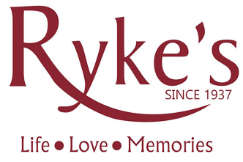 Congratulations on your engagement, and thank you for your interest in Ryke's Bakery! We offer a variety of options for couples to celebrate their big day: everything from tiered cakes, to centerpiece cakes, dessert buffets, doughnut bars, cupcakes, and more!We now offer delivery one hour radius from our Muskegon location. Two tier cakes and smaller can be picked up from our satellite locations. Our full consultations last about an hour, during which we will design your wedding cake inside and out and enjoy a complimentary tasting of our classic flavors. To reserve your date and place the order, we ask for a 20% deposit. At the end of the meeting, you will be able to cross your wedding desserts off your list!~   If you are unable to come in, we offer a to-go tasting for $10.00. You can pick them up from any                        of our three locations. To start the process of building your dream wedding cake, please fill out the form below.General InformationName (Primary Contact):										Spouse’s Name:											Primary Contact Number: 				 Spouse’s Number:				Billing Address:											City:							 State:			 Zip:			Email Address:											Date of Event:					Estimated Guest Count:			Event Location:										Indoor or Outdoor?			 Is there Refrigeration available?		Pick up___________ or Delivery_____________If Yes to pick up: Muskegon		 Holland:		 Grand Haven: __________ Budget: ____________________________  Cake designSelect a design or speak to a wedding specialist for customized cakes #1 – Smooth				#2 – Fluted				#3 – Semi Naked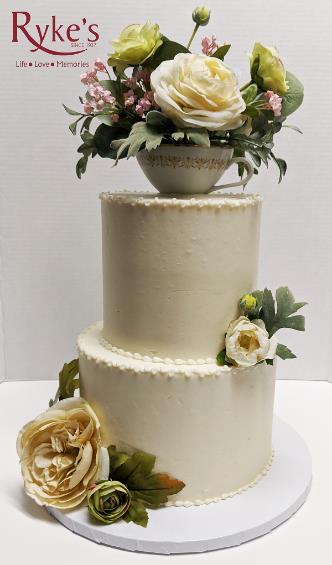 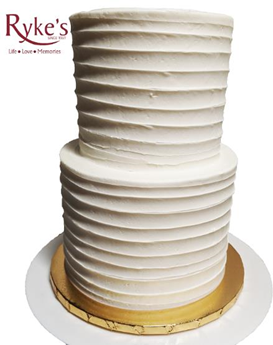 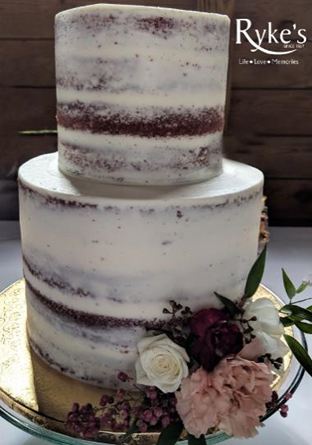 (Flowers Not Included)							(Flowers Not Included)#4 – Simple Birch		      #5 – Realistic Birch			#6 - Ombre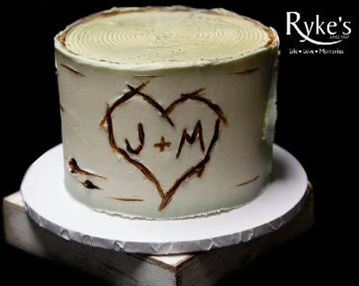 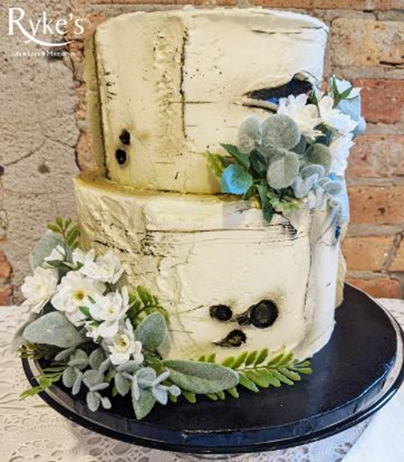 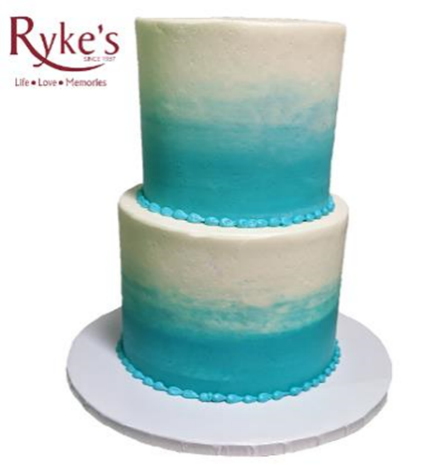 					(Flowers Not Included)#7 – Scrolls				#8 – Rosettes				#9 – Ruffle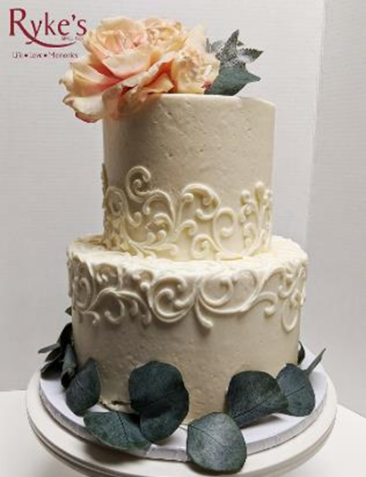 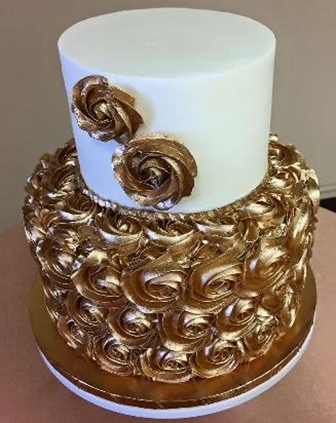 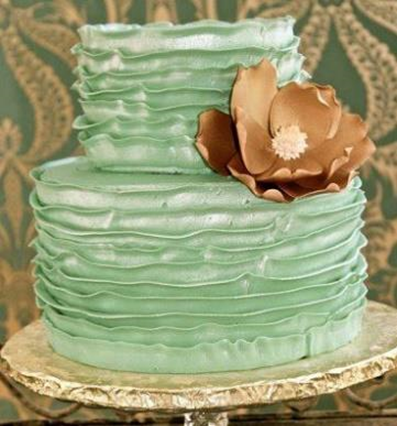 Pricing:Prices At:Design #1 - Smooth:		Single Tier:    $100		2 Tier:	$263Design #2 – Fluted:		Single Tier:    $100		2 Tier:	$263Design #3 – Semi Naked:		Single Tier:    $95		2 Tier:	$250Design #4 – Simple Birch:		Single Tier:    $120		2 Tier:	$313Design #5 – Realistic Birch:	Single Tier:    $140		2 Tier:	$363Design #6 – Ombre:		Single Tier:    $110		2 Tier:	$289Design #7 – Scroll:		Single Tier:    $105		2 Tier:	$275Design #8 – Rosettes:		Single Tier:    $135		2 Tier:	$350Design #9 – Ruffle:		Single Tier:    $135		2 Tier:	$350Additional DessertsSheet Cakes:Cupcakes: Standard cupcake liners are silver, ask about other color options if needed. Dessert Bars: Please note all bars and bites must be ordered by the dozenCheesecake:Flourless:We are not a certified gluten-free bakery. This item is produced in a facility that has gluten productsCookies:Donuts:Shooters:We do ask that these are ordered in a 2 dozen minimum.Chocolate Covered StrawberriesSpecial decoration can be quoted upon request. In season onlyAdditional InformationContractCancellation:A minimum of $50 of the deposit is non-refundable under any circumstances. This $50 covers consulting and administrative fees associated with the order.All but 20% of the cost of the cake will be refunded if 1) Cancellation occurs within 120 days of the event or 2) We have turned other orders away for your date due to being fulling booked.Orders cancelled within 7 days of the event will NOT be refunded and payment will be due in full as product has been ordered and cake has moved into production planning.Renting or Borrowing Equipment:It is the customer's responsibility to return any equipment rented All equipment must be returned by the Wednesday (or 4 days following) follow the event. - If not returned, the $50 equipment deposit will be forfeited as we will have to retrieve the equipment.Customer will be billed to replace missing or damaged equipment. Billing will include wholesale cost ofEquipment, shipping charges and any rental costs incurred due to equipment needed for upcoming events. The $50 deposit will be applied to the charges and then the remaining charges will be invoicedDisclaimers:We reserve the right to cancel the cake if full payment is not received within 7 days of the event -- Cakes will not be baked unless fully paid for.Esther & Sara's Bakery, LLC - dba Ryke's is not liable for inedible products used to decorate the cake.Liability is limited to the cost of the cake only, not punitive damages.Esther & Sara's Bakery LLC, dba Ryke's reserves the right to arbitration.If customer insists on structural or design elements that Ryke's deems unsafe or unstable, Ryke's is not liable for potential damages. When cakes are set up outdoors, Ryke's is not liable for "acts of God"(i.e. bugs, animals, extreme heat orhumidity, etc.).Ryke's liability ends at set up. If damage occurs due to weather conditions (i.e. extreme heat or humidity) ornegligence on the part of guests, the venue or other vendors, Ryke's will repair, but customer acceptsresponsibility for cost of the repairs and the travel associated with those repairs.If wedding cake is picked up at the bakery, liability ends when the cake leaves the front door of the bakery. The customer has been given the option for set up and delivery and declined. Ryke's will repair and even replace product, but customer accepts responsibility for cost of the repairs and the travel associated with those repairs.Allergen Statement - Our products contain flour, wheat, cocoa, nuts, yellow 40, Red 5.In order to protect our brand, all dessert items served at your event must be purchased from Ryke's bakery unless agreed upon by both parties in writing.Ryke's Guarantee:No matter what unforeseen circumstances may occur, Ryke's guarantees that a cake will be delivered to your event. If the circumstances resulted from our negligence these will be provided at no charge. Otherwise, customer will be responsible for any related cost. Our reputation is based on exceeding your expectations and following through with promises made. We will do everything in our power to ensure that you and your guests have cake and/or desserts.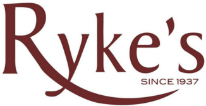 I have read and agree to these terms on the above contract.Signature:									Date:			Print Name:								Cake Size:Servings:Starting Price:¼ Sheet Cake20$36.00½ Sheet Cake40$55.00Full Sheet Cake80$95.00Cupcake Type:Standard Size: (per Cupcake)Mini Size: (per Mini Cupcake)Classic Cupcakes$1.50$1.00Gourmet Cupcakes$2.75$1.75Type:Flavors:Price: (per Bar)Brownies(Ordered by the Dozen)Walnut, Peanut Butter, and Cream Cheese$2.00Bars(Ordered by the Dozen)Lemon and Raspberry$2.00Cheesecake(Ordered by the Dozen)Blueberry, Raspberry, Cherry, and Strawberry$2.00Bars(Ordered by the Dozen)White Chocolate Salted Caramel$2.50Type:Flavors: (Available in All Sizes)Price: (per Cheesecake)3-inch PersonalChocolate Chip, Turtle, Peanut Butter Cup$3.50Whole Cheesecakes (9”)Fruit Toppings Available:$40.00Type:Flavors: (Available in All Sizes)Price:3-inch Personal Cakes Plain, Chocolate Raspberry,$6.00Cookie Flavor:Type:Price:Sugar CookiesButtercream, Sugar Dipped or Sprinkles$1.35 EachHomestyle CookiesChocolate Chip, Peanut Butter, and Oatmeal Raisin$8.00 DozenDonut Type:Flavors:Price:Classic DonutCake, Sour Cream, & Yeast Raised$1.50Gourmet DonutLong Johns, Cinnamon Roll, Bismarck, & More!$1.95VarietyFlavorsFillingsPriceClassicVanilla, Marble, ChocolateBavarian, Chocolate Bavarian, Raspberry, Strawberry, Lemon, Butter whip, Butter Cream, Chocolate Butter cream$3.00 each GourmetRed Velvet, Orange Cream, Cherry Chip, Lemon, Carrot, StrawberrySome other gourmet batters may be available seasonallyGourmet varieties of Bavarian (Peanut Butter, Raspberry, Strawberry, etc.)Gourmet varieties of whip (Mint, Cookies n’ Cream, etc.)$3.50 each	Initial DipDrizzlePriceChocolate, White Chocolate, Tinted Chocolate (for extra fee)Chocolate, White Chocolate, Tinted Chocolate (for extra fee)$2.50 each